MadaPol Sp. z o.o.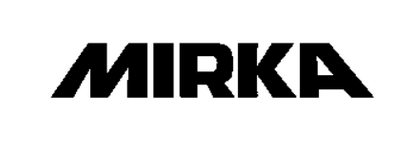 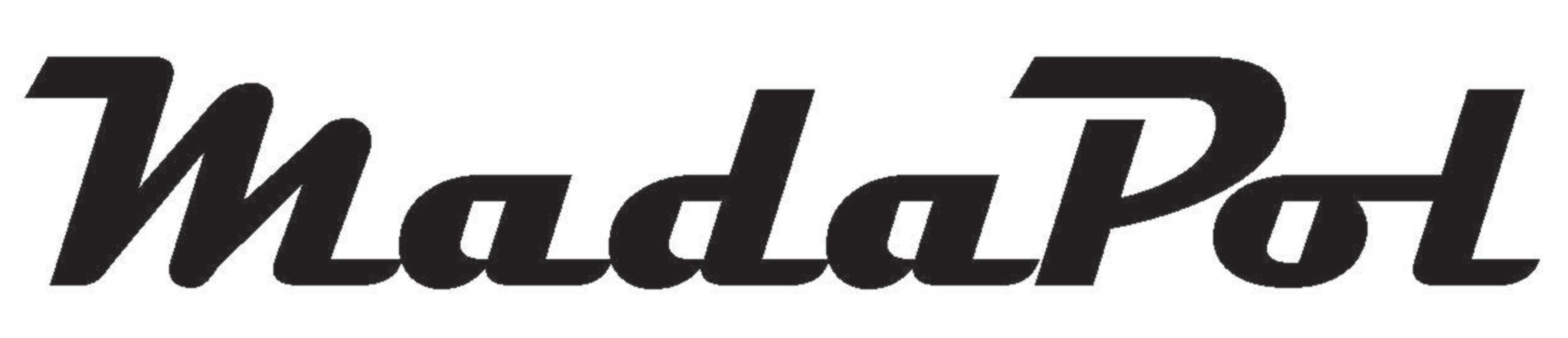 Serwis Autoryzowany Mirkaul. Mrówcza 243, 04-697 Warszawa tel. +48 512 085 525 serwismada@gmail.comFORMULARZ ZGŁOSZENIA NAPRAWYWysyłając urządzenie do naprawy Klient oświadcza, że zapoznał się z Regulaminem świadczenia usług serwisowych oraz regulamin przetwarzania danych osobowych zgodnie z RODO przez firmę MadaPol Sp. z o.o. i jednoznacznieakceptuje jego postanowienia.Formularz należy wypełnić czytelnie z numerem telefonu zgłaszającego i dołączyć do reklamowanego urządzenia wraz z dowodem zakupu lub wypełnioną przez sprzedawcę kartą gwarancyjną. Brak dokumentów uprawniających do naprawy gwarancyjnej klasyfikuje urządzenie do naprawy pogwarancyjnej. Urządzenie należy zapakować w bezpieczne opakowanie – przesłanie nienależycie zabezpieczonego urządzenia nie uprawnia do roszczeń z tytułu uszkodzeń mechanicznych, urządzenie zostanie odesłane w opakowaniu za które zostanie naliczona opłata. Wszystkie szlifierki należy przesłać z dyskiem roboczym a urządzenia elektryczne z przewodem zasilającym.Urządzenie w okresie gwarancji należy wysłać firma kurierską DHL. / link udostępniony na naszej stronie www.madapol.pl Urządzenie należy przysłać czyste odkurzacz bez worków pod rygorem zwrotu lub naliczeniu dodatkowej opłatyDANE URZĄDZENIAMadaPol Sp. z o.o.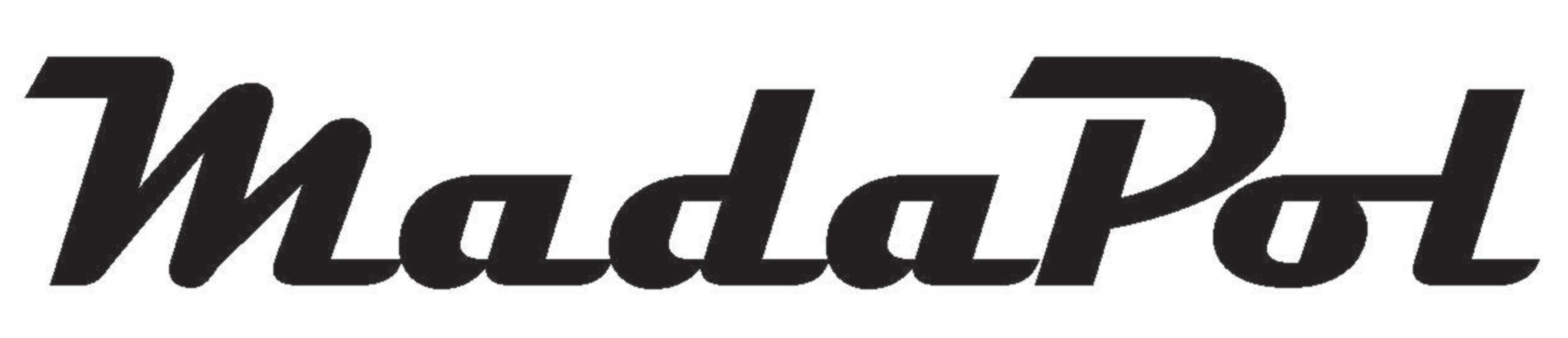 Serwis Autoryzowany Mirkaul. Mrówcza 243, 04-697 Warszawa tel. +48 512 085 525 serwismada@gmail.com☐ Osoba fizyczna lub osoba fizyczna prowadząca działalność gospodarczą.☐ Osoba prawna (Sp. z o.o., S.A., Sp. j., Sp. k. itp.)KONTAKT Z OSOBĄ ZGŁASZAJĄCĄ REKLAMACJĘADRES ZWROTNY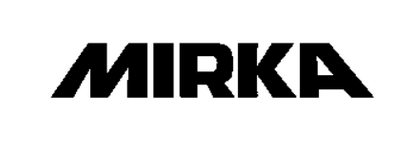 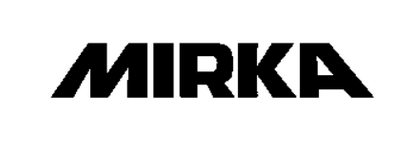 DANE DO FAKTURY VAT (w przypadku naprawy pogwarancyjnej)Pobranie - dodatkowy koszt w zależności od kwoty, przelew – wysyłka po wpływie środków na konto.Jeżeli jesteś osobą fizyczną prosimy o podpisanie klauzuli zgody na przetwarzanie danych osobowych.Klauzula zgody:Zgodnie z art.6 ust.1 lit. a Rozporządzenia Parlamentu Europejskiego i Rady (UE) z dnia 27.04.2016 r. (RODO) niniejszym wyrażam zgodę na przetwarzanie powyższych danych osobowych przez MadaPol Sp. z o.o. z siedzibą w Warszawie, ul. Mrówcza 243 w celu realizacji zlecenia serwisowegoOświadczam ,że zapoznałem się z procedurą zgłaszania naprawy i niniejszym podpisem akceptuje jej warunki.Data..........................                                                                                                                 Podpis.....................Karta gwarancyjna (zaznacz właściwe) ☐ TAK ☐ NIEDowód zakupu – kopia (zaznacz właściwe) ☐ TAK ☐ NIEInne dokumenty (opis własny, oferta, korespondencja)Rodzaj naprawy(zaznacz właściwe)☐ Wycena☐ Gwarancyjna☐ PogwarancyjnaMarkaModelNr fabrycznyData zakupu DD-MM-RRRRNr faktury / paragonuOpis uszkodzeniaImię i nazwiskoTelefon                                                                             (w godzinach:                         )E-mailNazwa firmyMiejscowośćUlica Nr domu/lokaluKod pocztowyPocztaPełna nazwa firmyMiejscowośćUlica Nr domu/lokaluKod pocztowyPocztaNIPSposób płatności                ☐  pobranie                                                ☐    przelew / przedpłata